Aim Woolomin Public School rejects all forms of bullying. No student, employee, parent, caregiver or community member should experience bullying within the learning or working environment of our school.School Level Compliance ImplementingBullying: Preventing and Responding to Student Bullying in Schools Policy Date: 	May 2017Policy ObjectivesWoolomin Public School has a zero tolerance of bullying in any form. This policy applies to all student bullying behaviour, including cyberbullying, that occurs at Woolomin Public School and off school premises and outside of school hours where there is a clear and close relationship between the school and the conduct of the student.ContextBullying is repeated verbal, physical, social or psychological behaviour that is harmful and involves the misuse of power by an individual or group towards one or more persons.Cyberbullying refers to bullying through information and communication technologies.Bullying can involve humiliation, domination, intimidation, victimisation and all forms of harassment including that based on sex, race, disability, homosexuality or transgender.Bullying of any form or for any reason can have long-term effects on those involved including bystanders.Conflict or fights between equals or single incidents are not defined as bullying.Schools exist in a society where incidents of bullying behaviour may occur. Preventing and responding to bullying behaviour in learning and working environments is a shared responsibility of all staff, students, parents, caregivers and members of the wider school community.All members of the school community contribute to the preventing bullying by modelling and promoting appropriate behaviour and respectful relationships.The school’s Complaints Handling Policy establishes the standard approach to resolving complaints, including complaints about the way a reported  incident of bullying has been managed  and it  is required that it be used at Woolomin Public School.For matters involving bullying which affect staff, refer to the school's Prevention of Bullying in the Workplace Policy .Responsibilities and DelegationsThe Principal The Principal must ensure that the school implements an Anti-bullying Plan that:is developed collaboratively with students, school staff, parents, caregivers, and the communityincludes strategies for: developing a shared understanding of bullying behaviour that captures all forms of bullying including cyberbullyingdeveloping a statement of purpose that outlines individual and shared responsibilities of students, parents, caregivers and teachers for preventing and responding to bullying behaviourmaintaining a positive climate of respectful relationships where bullying is less likely to occurdeveloping and implementing programs for bullying prevention  embedding anti-bullying messages into each curriculum area and in every yeardeveloping and implementing early intervention support for students who are identified by the school as being at risk of developing long-term difficulties with social relationshipsdeveloping and implementing early intervention support for those students who are identified at or after enrolment as having previously experienced bullying or engaged in bullying behaviourempowering the whole school community to recognize and respond appropriately to bullying, harassment and victimization and behave as responsible bystandersdeveloping and publicizing clear procedures for reporting incidents of bullying to the schoolresponding to incidents of bullying that have been reported to the school quickly and effectivelymatching a planned combination of interventions to the particular incident of bullyingproviding support to any student who has been affected by, engaged in or witnessed bullying behaviourproviding regular updates, within the bounds of privacy legislation, to parents or caregivers about the management of the incidentsidentifying patterns of bullying behaviour and responding to such patternsmonitoring and evaluating the effectiveness of the Planreporting annually to the school community on the effectiveness of the Planincludes procedures for the reporting of incidents involving assaults, threats, intimidation or harassment and the Incident Reporting Policyincludes procedures for contacting the child wellbeing unit or Community Services where appropriateincludes contact information for the police youth liaison officer (YLO) and school liaison police officer (SLP)where appropriateincludes contact information for appropriate support services such as Kids Helplineincludes information on departmental appeal procedures and the Complaints Handling Policy is promoted and widely available within the school community and published on the school websiteStaffSchool staff members have a responsibility to:respect and support studentsmodel and promote appropriate behaviourhave knowledge of school and departmental policies relating to bullying behaviourrespond in a timely manner to incidents of bullying according to the school’s Anti-bullying Plan.In addition, teachers have a responsibility to:provide curriculum and pedagogy that supports students to develop an understanding of bullying and its impact on individuals and the broader community.StudentsStudents have a responsibility to:behave appropriately, respecting individual differences and diversitybehave as responsible digital citizensfollow the school Anti-bullying Planbehave as responsible bystandersreport incidents of bullying according to their school Anti-bullying Plan.Parents and caregivers Parents and caregivers have a responsibility to:support their children to become responsible citizens and to develop responsible on-line behaviourbe aware of the school Anti-bullying Plan and assist their children in understanding bullying behavioursupport their children in developing positive responses to incidents of bullying consistent with the school Anti-bullying Planreport incidents of school related bullying behaviour to the schoolwork collaboratively with the school to resolve incidents of bullying when they occur.The school community All members of the school community have the responsibility to:model and promote positive relationships that respect and accept individual differences and diversity within the school communitysupport the school’s Anti-bullying Plan through words and actionswork collaboratively with the school to resolve incidents of bullying when they occur.Evaluation:This policy must be reviewed with the school community at least every three years. A copy of the school’s Anti-bullying Plan must be submitted to the School Education Director whenever it is reviewed. The school must report annually to the school community on the effectiveness of the school’s Anti-bullying Plan.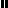 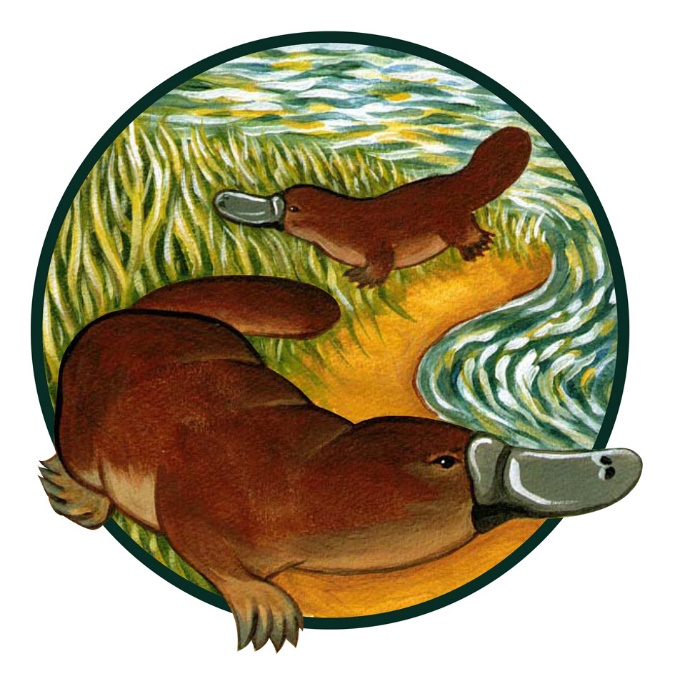 